                                                                                     ПРОЄКТ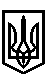 ТРОСТЯНЕЦЬКА СІЛЬСЬКА РАДАТРОСТЯНЕЦЬКОЇ ОБ'ЄДНАНОЇ ТЕРИТОРІАЛЬНОЇ ГРОМАДИМиколаївського району  Львівської областіVІІ сесія VІІІ скликанняР І Ш Е Н Н Я10 лютого 2021 року                                 с. Тростянець		                                 №Про визнання таким, що втратило чинністьрішення ХV сесії  VІІ скликаннявід 17.03.2017р. №1014	 На підставі Закону України « Про внесення змін до деяких законодавчих актів України щодо протидії рейдерству від 05.12.2019», відповідно до  ст. 12 Земельного кодексу України, керуючись ст. 26 Закону України «Про місцеве самоврядування в Україні» сільська радав и р і ш и л а:             1. Визнати таким, що втратило чинність рішення Тростянецької сільської ради Тростянецької ОТГ XV сесії  VІІ скликання від 17.03.2017р. №1014 «Про надання дозволу Петрів Г.І. на розроблення проекту землеустрою щодо відведення земельної ділянки  для будівництва та обслуговування житлового будинку, господарських будівель та споруд в                      с. Поляна».              2.   Контроль за виконанням рішення покласти на постійну комісію з питань земельних відносин, будівництва, архітектури, просторового планування, природних ресурсів та екології  (голова комісії І. Соснило).Сільський голова                                                          		                       Михайло Цихуляк